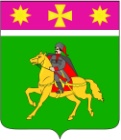 АДМИНИСТРАЦИЯПОЛТАВСКОГО СЕЛЬСКОГО ПОСЕЛЕНИЯКРАСНОАРМЕЙСКОГО РАЙОНАпроектП О С Т А Н О В Л Е Н И Еот _____________                                                                                              № ____станица ПолтавскаяО внесении изменений в постановление администрации Полтавского сельского поселения Красноармейского района от 20 декабря 2021 г. № 319 «О Порядке установления и использования полос отвода автомобильных дорог местного значения в границах Полтавского сельского поселения Красноармейского района» Руководствуясь Федеральным законом от 8 ноября 2007 г. № 257-ФЗ «Об автомобильных дорогах и дорожной деятельности в Российской Федерации и о внесении изменений в отдельные законодательные акты Российской Федерации», администрация Полтавского сельского поселения Красноармейского района  п о с т а н о в л я е т:1. Внести в постановление администрации Полтавского сельского поселения Красноармейского района от 20 декабря 2021 г. № 319 «О Порядке установления и использования полос отвода автомобильных дорог местного значения Полтавского сельского поселения Красноармейского района» следующие изменения:1) в наименовании и пункте 1 постановления слова «местного значения Полтавского сельского поселения Красноармейского района» заменить словами «местного значения в границах населенных пунктов Полтавского сельского поселения Красноармейского района»;2) в наименовании, в пунктах 1.1 и 1.2 приложения к постановлению слова «местного значения Полтавского сельского поселения Красноармейского района» заменить словами «местного значения в границах населенных пунктов Полтавского сельского поселения Красноармейского района».2. Общему отделу (Соколовская М. А.) обнародовать настоящее постановление в установленном порядке и разместить на официальном сайте администрации Полтавского сельского поселения Красноармейского района в информационно-телекоммуникационной сети «Интернет».3. Контроль за выполнением настоящего постановления возложить на заместителя главы Полтавского сельского поселения Гористова В. А.4. Постановление вступает в силу со дня его обнародования.Глава Полтавского сельского поселения Красноармейского района                                                                   В. А. Побожий 